28/06/2022 15:59BionexoResultado da Tomada de PreçosNº20221306A081HEMUO Instituto de Gestão e Humanização – IGH, entidade de direito privado e sem fins lucrativos,classificado como Organização Social, vem tornar público a realização do Processo Seletivo deCompras, com a finalidade de adquirir bens, materiais e/ou medicamentos para o HMI - HospitalEstadual Materno-Infantil Dr. Jurandir do Nascimento, com endereço à Av. Perimetral, s/n, Quadra.37, Lote 14, Setor Coimbra, Goiânia/GO, CEP: 74.530-020.Bionexo do Brasil LtdaRelatório emitido em 28/06/2022 15:59Objeto: ACESSÓRIO DE EQUIPAMENTO MÉDICOTipo de Compra: Cotação via Bionexo/E-mailGoiânia: 28 de Junho de 2022CompradorIGH - Hospital Materno Infantil (11.858.570/0002-14)AV. PERIMETRAL, ESQUINA C/ RUA R7, SN - SETOR COIMBRA - GOIÂNIA, GO CEP: 74.530-020Relação de Itens (Confirmação)Pedido de Cotação : 224485947COTAÇÃO Nº 18151 - ACESSORIO DE EQUIPAMENTO MEDICO - HEMU JUNHO/2022Frete PróprioObservações: PAGAMENTO: Somente a prazo e por meio de depósito em conta PJ do fornecedor. *FRETE: Só serão aceitas propostas com frete CIF epara entrega no endereço: RUA R7 C/ AV PERIMETRAL, SETOR COIMBRA, Goiânia/GO CEP: 74.530-020, dia e horário especificado. *CERTIDÕES: AsCertidões Municipal, Estadual de Goiás, Federal, FGTS e Trabalhista devem estar regulares desde a data da emissão da proposta até a data dopagamento. *REGULAMENTO: O processo de compras obedecerá ao Regulamento de Compras do IGH, prevalecendo este em relação a estes termosem caso de divergência.Tipo de Cotação: Cotação NormalFornecedor : Todos os FornecedoresData de Confirmação : Selecione uma dataFornecedorFaturamento MínimoPrazo de EntregaValidade da PropostaCondições de PagamentoFrete ObservaçõesProgramaçãode EntregaPreçoUnitário FábricaPreçoValorTotalProduto CódigoFabricante Embalagem Fornecedor Comentário JustificativaRent(%) QuantidadeTotalUsuárioR$0,00000.0Parcial:Total de Itens da Cotação: 3Total de Itens Impressos: 0TotalGeral:R$0,00000.0Clique aqui para geração de relatório completo com quebra de páginahttps://bionexo.bionexo.com/jsp/RelatPDC/relat_adjudica.jsp1/1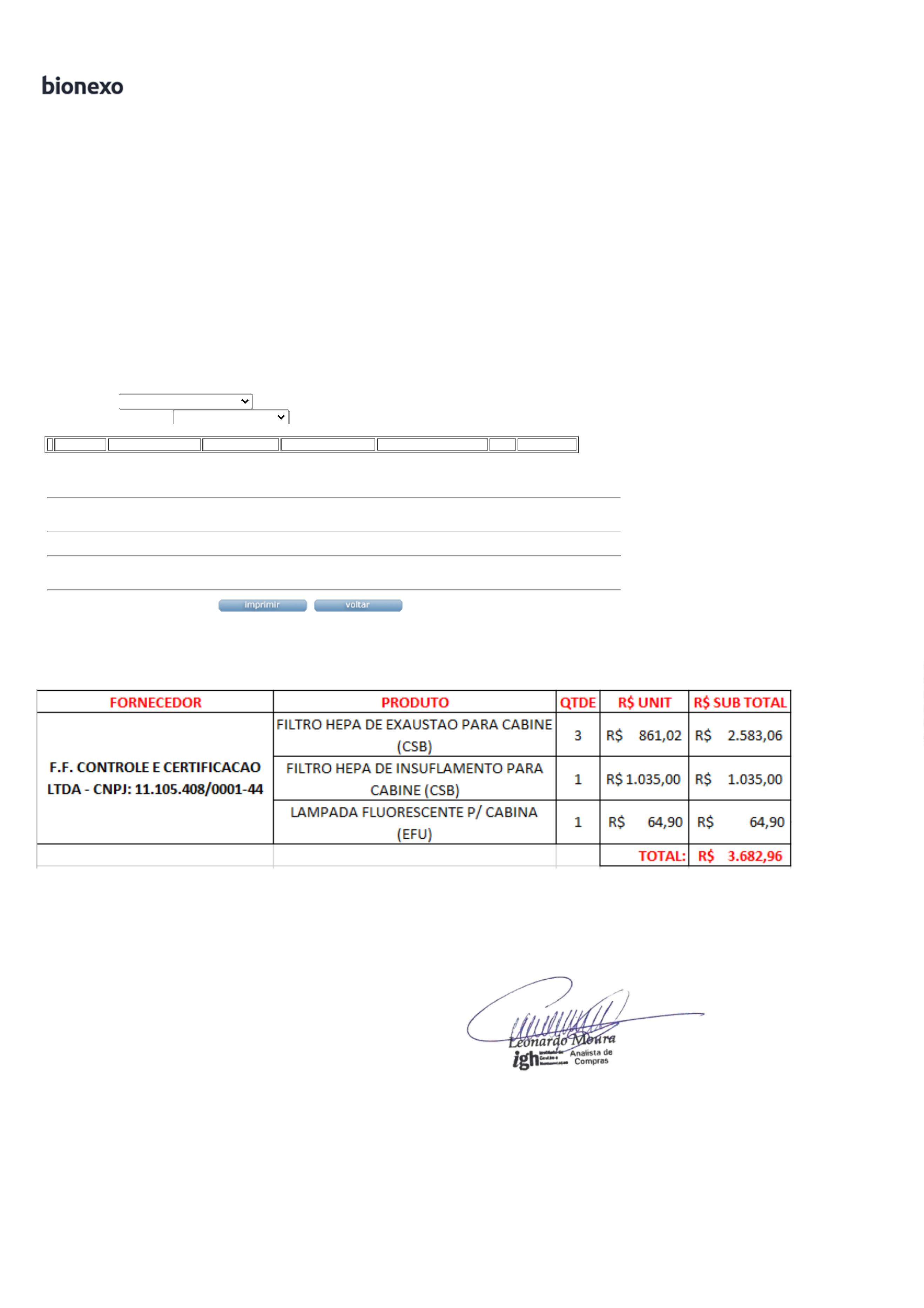 